SCI-420-2017Comunicación de acuerdo 	Para los fines correspondientes se transcribe el acuerdo tomado por el Consejo Institucional, citado en la referencia, el cual dice:RESULTANDO QUE:El inciso b) del Artículo 18, del Estatuto Orgánico, establece:“Son funciones del Consejo Institucional:…b. Aprobar el Plan estratégico institucional y los Planes anuales operativos, el presupuesto del Instituto, y los indicadores de gestión, de acuerdo con lo establecido en el Estatuto Orgánico y en la reglamentación respectiva.El Consejo Institucional en la Sesión Ordinaria No. 2992, Artículo 9, del 05 de octubre de 2016, aprobó el   Presupuesto Ordinario 2017 y Vinculación con el Plan Anual Operativo.Las Normas Técnicas sobre el Presupuesto Público, disponen: “4.3.14 Suministro de la información de la Ejecución Presupuestaria al Órgano Contralor”: “La información de la ejecución de las cuentas del presupuesto deberá suministrarse con corte a cada trimestre del año a la Contraloría General de la República para el ejercicio de sus competencias, dentro de los 15 días hábiles posteriores al vencimiento de cada trimestre…”CONSIDERANDO QUE:Mediante correo electrónico de 6 de julio de 2017, remitido por el Dr. Humberto Villalta, Vicerrector de Administración, se recibe Informe de Ejecución Presupuestaria al 30 de junio de 2017, para el respectivo análisis; advierte que el documento impreso estará siendo remitido el 18 de julio del presente año, una vez que el Consejo de Rectoría avale dicho Informe.La Comisión de Planificación y Administración en Reunión No. 729-2017, celebrada el 18 de julio de 2017, revisa el Informe adjunto al oficio R-817-2017.  En esta reunión recibe al Dr. Humberto Villalta, Vicerrector de Administración, quien hace la exposición del mismo.  En esta misma reunión se cuenta con la presencia de los nuevos integrantes del Consejo Institucional, Máster Ana Rosa Ruíz, Dr. Gerardo Meza, Ing. Miriam Brenes y el Ing. Luis Alexander Calvo.  De acuerdo a lo expuesto y aclaradas las dudas, la Comisión de Planificación y Administración, dispuso elevar al pleno el Informe de Ejecución Presupuestaria al 30 de junio de 2017. La Secretaría del Consejo Institucional recibe oficio R-817-2017, con fecha de recibido 19 de julio de 2017, suscrito por el Dr.  Julio C.  Calvo Alvarado, Rector, dirigido al Ing. Alexander Valerín, Coordinador de la Comisión de Planificación y Administración, en el cual remite Informe de Ejecución Presupuestaria al 30 de junio de 2017, conocido y avalado por el Consejo de Rectoría, en la Sesión  No. 20-2017, Artículo del 18 de julio del 2017. (Ver Anexo 1).SE ACUERDA:Dar por conocido el Informe de Ejecución Presupuestaria al 30 de junio de  2017, adjunto al oficio R-817-2017, según el siguiente detalle:  (Ver pág. 5 del documento adjunto) 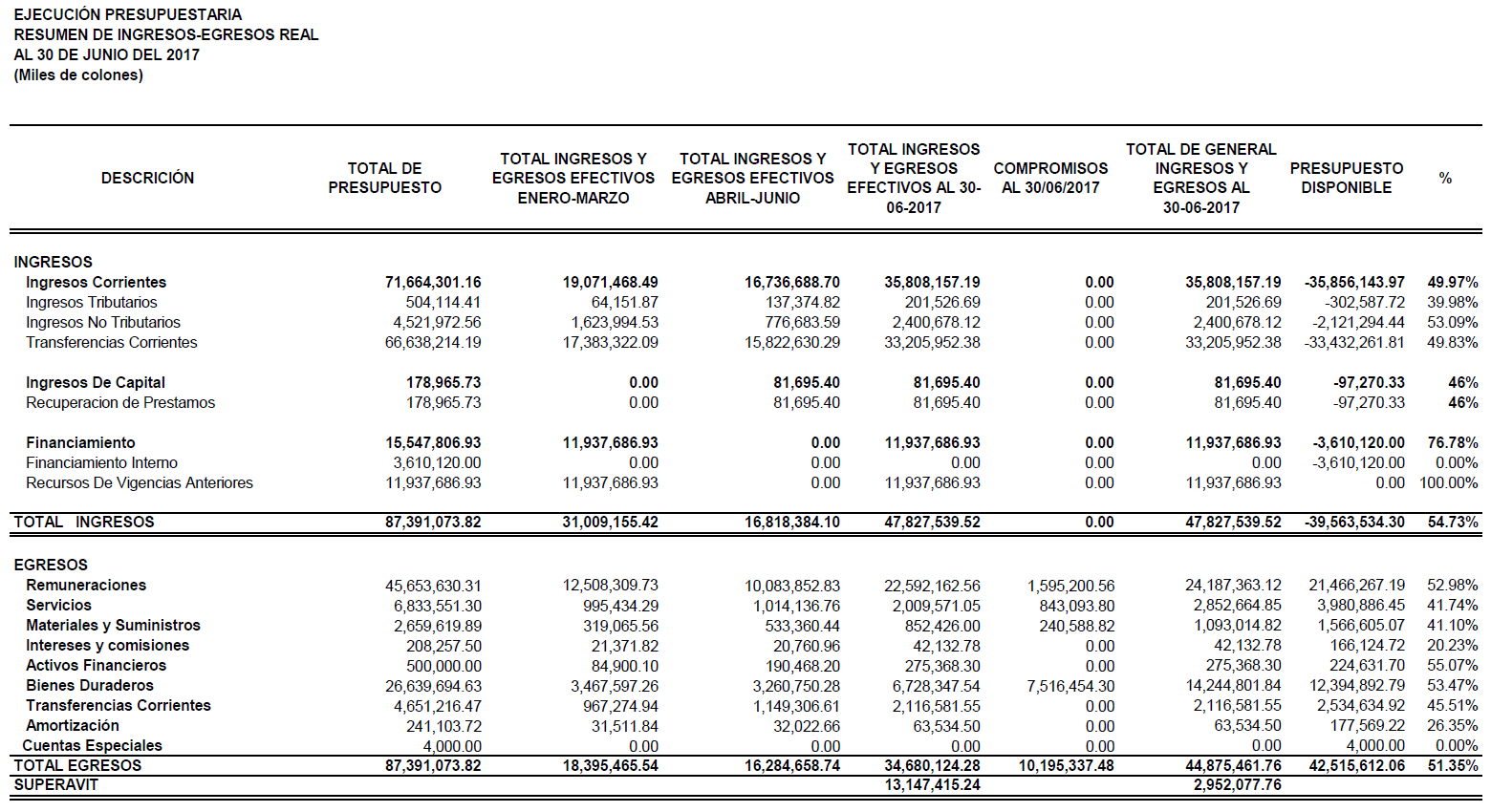 Comunicar.  ACUERDO FIRME.Palabras clave:  Informe – Ejecución – Presupuestaria – 30 junio 2017 Para:Dr. Julio Calvo Alvarado, Rector  Lic. Manuel Corrales Umaña, Gerente Área Servicios SocialesContraloría General de la RepúblicaIng. Luis Paulino Méndez, Vicerrector de DocenciaDra. Claudia Madrizova, Vicerrectora VIESADr. Humberto Villalta, Vicerrector de AdministraciónDra. Paola Vega, Vicerrectora de Investigación y Extensión Dr. Edgardo Vargas, Director Sede Regional San CarlosArq. Marlene Ilama, Directora Centro Académico de San JoséDr. Roberto Pereira, Director Centro Académico de AlajuelaMáster Roxana Jiménez, Directora Centro Académico de LimónMAU. Tatiana Fernández, Directora Oficina de Planificación InstitucionalLic. Roy D’Avanzo, Director del Departamento Financiero ContableDe: Licda. Bertalía Sánchez Salas, Directora Ejecutiva Secretaría del Consejo InstitucionalInstituto Tecnológico de Costa Rica Fecha:19 de julio de 2017Asunto:Sesión Ordinaria No. 3030, Artículo 7, del 19 de julio de 2017.  Informe de Ejecución Presupuestaria al 30 de junio de 2017    ci.  Secretaría del Consejo InstitucionalAuditoría Interna (Notificado a la Secretaria vía correo electrónico)Asesoría LegalComunicación y Mercadeo Centro de Archivo y ComunicacionesFEITEC